Iglesia de Cristo. Zacatecas    SIN TEMOR  Por: Manolo Borbonio.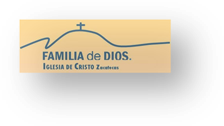 Hoy vamos a hablar acerca del temor a lamuerte.Hay mucha gente que teme morir. Hablar de la muerte, asusta, da miedo y provoca escalofríos.Se cuenta acerca de una persona perteneciente a una iglesia, esta se encargaba de realizar la limpieza, en la instalación. En cierta ocasión después de que la reunión termino en la cual se había realizado una ceremonia funeraria de despedida  de una hermana en la fe, para todos muy querida, esta hermana estaba sola en la instalación, y estaba limpiando, cuando de pronto levanta la vista ¡!Y ve, si ve a la difunta¡¡ estaba justo a un lado de la entrada principal, ¿te imaginas como se sintió esta mujer? Se le congelo todo el cuerpo, su ritmo cardiaco aumento. Etc.Lo que en realidad estaba viendo, era la foto de la difunta que habían puesto en la entrada, y esta se reflejaba en un espejo, pero era solamente una foto. ¡!Haaa¡¡¡ qué alivio.Lo cierto es que muchos le temen a la muerte.Pero el apóstol Pablo nos habla de como tú y yo debemos enfrentar la muerte. Sin ningún temor. Filipense 1: 21Porque para mí el vivir es Cristo y el morir es ganancia.El morir es sacarme la lotería.Te imaginas, este hombre ponía a la muerte como algo mucho mejor que la vida. Verso 22-24. Ahora bien, si seguir viviendo en este mundo[e] representa para mí un trabajo fructífero, ¿qué escogeré? ¡No lo sé!23 Me siento presionado por dos posibilidades: deseo partir y estar con Cristo, que es muchísimo mejor,24 pero por el bien de ustedes es preferible que yo permanezca en este mundo.La única razón por la cual Pablo querría vivir es porque,“Tengo trabajo”El entiende que del otro lado de la tumba hay algo que le espera y que es mucho mejor.Y tú y yo demos entender que la muerte es algo mucho mejor<porque la muerte es una puerta que se nos abre a la eternidad, que tenemos con Dios>.FOTO 1 ATAÚD.Pablo ve la tumba con gozo, con esperanza. Esta emocionado de morir. No es que no ame a la gente con la que convive el día a día, o que esté considerando suicidarse lo cierto es que ama más a Dios. ¿Cómo enfrentamos tú y yo la muerte? ¿Le tenemos miedo Pavor?2 de corintios 5:1-84 RAZONES PARA NO TEMER LA MUERTE.1.- EN LA MUERTE VAMOS A RECIBIR UN NUEVO CUERPO. FOTO 2 NUEVO CUERPOUn cuerpo mucho mejor que este. ¿Cuánta gente va a un cirujano, y se quita otros se ponen, unos se estiran otros se aflojan, hacen con su cuerpo como quieren y lo que quieren, o los que tienen poco pelo, le prestan de atrás para adelante, etc.?Verso 1-2. De hecho, sabemos que si esta tienda de campaña en que vivimos se deshace, tenemos de Dios un edificio, una casa eterna en el cielo, no construida por manos humanas. FOTO 3 CASA DE CAMPAÑAPablo considera que nuestro cuerpo, es como una casa de campaña,de material frágil. A muchos nos gusta el camping, pero nadie quería vivir toda su vida en una casa así.Una casa de campaña es para un ratito, no es para toda la vida, una casa de campaña, es movible, y tiene que ser tratada con cuidado, sino se rompe fácilmente.Esta carpa es el modelo del modelo humano, y al ser formado tiene el diseño de nuestros padres, somos el diseño del hombre humano.Pero Pablo dice que Dios tiene un mejor cuerpo, y este no está hecho por manos humanas sino por Dios. “La comparación es obvia a la mente, casa de campaña, edificio” no es un departamentito, un dúplex, no es así, el cuerpo es al glorioso, y no solo eso, lo va a poner en un lugar mucho mejor, Nuestro cuerpo, está en un lugar nada agradable, vivimos en una vecindad, donde hay robos asesinatos, suicidios, enfermada, smog, basura, un lugar sucio.Todos hemos tenido desilusiones en la vida, sufrimientos, y momentos difíciles, pero eso llega a ser peor que la muerte, porque la muerte nos lleva a algo mucho mejor. Debemos estar preparados para recibir la muerte, porque vamos a recibir un nuevo cuerpo.Tenemos limitaciones.Este cuerpo nos limita mucho, a tener una comunión completa con nuestro creador.Lo que Pablo está enseñando en estos versículos lo describe como una realidad no como una imaginación.Él sabe de lo que está hablando por que él ha estado del otro lado. 2 Corintios 12: 1-6Este cuerpo que es una casa de campaña, es atraído por los deseos del mundo, pero el nuevo cuerpo no será así.1 corintios 15:36-40Dinámica poner la semilla de un girasol, 4 FOTO DE GIRASOLPero para que esto sea posible esta semilla que no es nada atractiva, necesita primeramente ser sembrada en la tierra, y tiene que morir, para que de esa manera salga esa hermosa flor. Y lo que nos está diciendo es; Así es con nosotros, nuestro cuerpo es la semilla.Verso 41-54¿Quénos está diciendo? Que en con la muerte no se acaba todo. Que hay victoria sobre la muerte. Que la enfermedad no se llevó la victoria. Que la violencia no se llevó la victoria, sino que la victoria sobre la muerte viene atravez de la transformación, de lo corruptible en incorruptible. Pero eso solo sucede en la muerte no sucede sin la muerte. Así como la semilla no hay flor si la semilla no muere.Entonces tú y yo NO debemos temer la muerte porque ahí es en donde recibimos un nuevo cuerpo.2.- EN LA MUERTE SOMOS PERFECCIONADOS. FOTO 5 NUEVO CUERPO2 CORINTIOS 5.2-4Mientras tanto suspiramos, anhelando ser revestidos de nuestra morada celestial,3 porque cuando seamos revestidos, no se nos hallará desnudos.4 Realmente, vivimos en esta tienda de campaña, suspirando y agobiados, pues no deseamos ser desvestidos sino revestidos, para que lo mortal sea absorbido por la vidaPablo nos está diciendo que va a venir una perfección a nuestra vida pero solo vendrá atravez de la muerte. Romanos 7:24 ¡Soy un pobre miserable! ¿Quién me librará de este cuerpo mortal?Pablo no teme a la muerte sino al cuerpo porque este es pecaminoso, tiene anhelos y deseos de pecar, y pablo teme más al cuerpo que a la muerte.1 Juan 3:2-6Queridos hermanos, ahora somos hijos de Dios, pero todavía no se ha manifestado lo que habremos de ser. Sabemos, sin embargo, que cuando Cristo venga seremos semejantes a él, porque lo veremos tal como él es.3 Todo el que tiene esta esperanza en Cristo, se purifica a sí mismo, así como él es puro. 
4 Todo el que comete pecado quebranta la ley; de hecho, el pecado es transgresión de la ley.5 Pero ustedes saben que Jesucristo se manifestó para quitar nuestros pecados. Y él no tiene pecado.Todo el que permanece en él, no practica el pecado.[a]Todo el que practica el pecado, no lo ha visto ni lo ha conocido.No importa que tan buenos seamos en esta vida, no lograremos la perfección, no debemos temer a la muerte porque:3.- LA MUERTE ES: EL CUMPLIMIENTO DEL PROPÓSITO DE DIOS.2 corintios 5:5 Es Dios quien nos ha hecho para este fin y nos ha dado su Espíritu como garantía de sus promesasDios nos creó para ser eternos, no solamente para ser humanos que viven en esta tierra, 60 o más años, nos creó para una eternidad, con él.¿Crees que 60 o más años es todo lo que Dios tiene para nosotros aquí en la tierra? No seamos cortos de vista, eso no es todo, para nosotros en el plan de Dios.Y nos ha dado su espíritu como garantía de sus promesas.Del otro lado de la tumba Dios tiene grandes planes grandes propósitos para nuestra vida.Un bebe no cumple su propósito en el vientre materno, sino cuando ha nacido.FOTO 7 BEBE               Pero ¿Qué tal si él bebe no quiere salir? Se está perdiendo de toda su existencia.Nuestro tiempo en la tierra es como él bebe en el vientre de su mama.Dios aquí nos está preparando, cuando morimos es cuando Dios nos está preparando para la eternidad. La muerte no es el final. Viene el día del alumbramiento. El espíritu santo es el sello de garantía. Hay algunos productos que tienen escrito, “si el sello de garantía ha sido removido no confié en el otros dicen devuélvalo”Tenemos el ESPÍRITU. SELLO DE GARANTÍA. (FOTO 6 PALOMA ESPÍRITU) tu y yo no debemos porque tener miedo a la muerte.4.- LA MUERTE NOS LLEVA A UNA COMUNIÓN MAYOR CON DIOS.FOTO 7 ORACIÓN A DIOS2 corintios 5:6-8Por eso mantenemos siempre la confianza, aunque sabemos que mientras vivamos en este cuerpo estaremos alejados del Señor.7 Vivimos por fe, no por vista.8 Así que nos mantenemos confiados, y preferiríamos ausentarnos de este cuerpo y vivir junto al SeñorQueremos acércanos a Dios, tener comunión con él, aquí en la tierra, ¿De que manera?Cuando le oramos, cuando venimos a la iglesia, cuando lees y oyes su palabra atravez de la biblia, Un anhelo de todo corazón por estar cerca de Dios. Debe existir en nosotros un deseo de estar cerca de Dios. La tecnología “nos une”Hoy día la tecnología nos mantiene “Unidos” cuando debo ausentarme por alguna reunión, de trabajo, hablo con mi esposa, le digo lo mucho que la quiero, le digo que la extraño pero no es lo mismo que estar en persona. Par un hijo mantener comunicación con su padre por medio de la computadora nunca Sera suficiente.Pablo nos dice que aquí en la tierra el pude orar, adorar, leer la biblia, pero lo que él desea es estar cerca de Dios y dice eso solo lo logro,en el panteón, En el salmo 42:1-2 Cual ciervo jadeante en busca del agua, así te busca, oh Dios, todo mi ser. 2 Tengo sed de Dios, del Dios de la vida. ¿Cuándo podré presentarme ante Dios? Tú y yo debemos tener ese anhelo por la presencia de Dios. Para entrar a la presencia de Dios no solo requiere mi muerte sino que era necesaria la muerte de nuestro señor Jesús.Salmo 116:15Mucho valor tiene a los ojos del Señor la muerte de sus fieles.Tarea:Leer y hacer devocionales del salmo 116.Entregarles la hoja de perdedor o ganador.Imprimir, la escritura, de: números, 